Информация об объектах незавершенного строительства, неиспользуемых производственных площадках Кадыйский муниципальный районПлощадка №1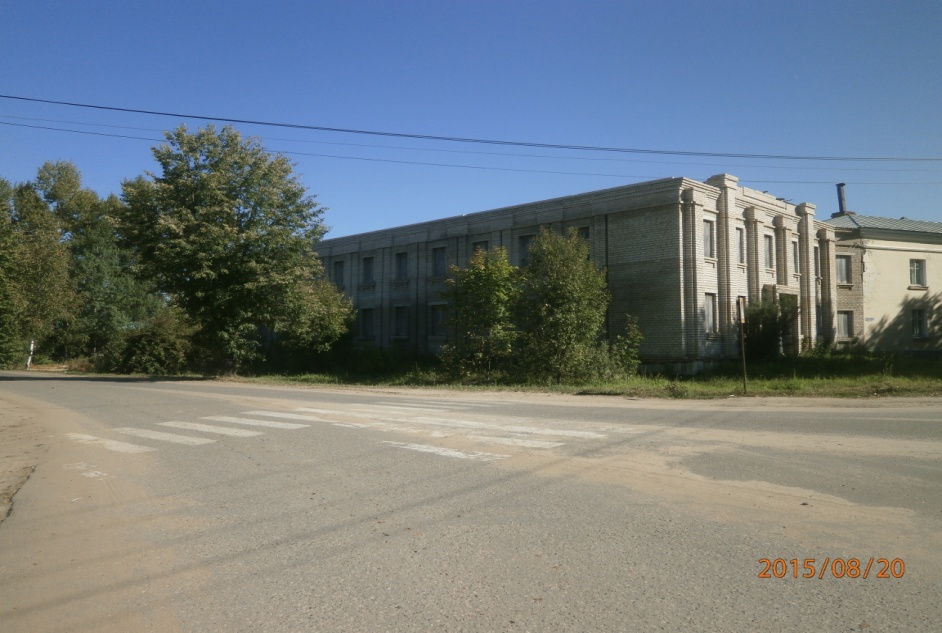 Площадка №2Объект недвижимостиИнвестиционная площадка №1Инвестиционная площадка №2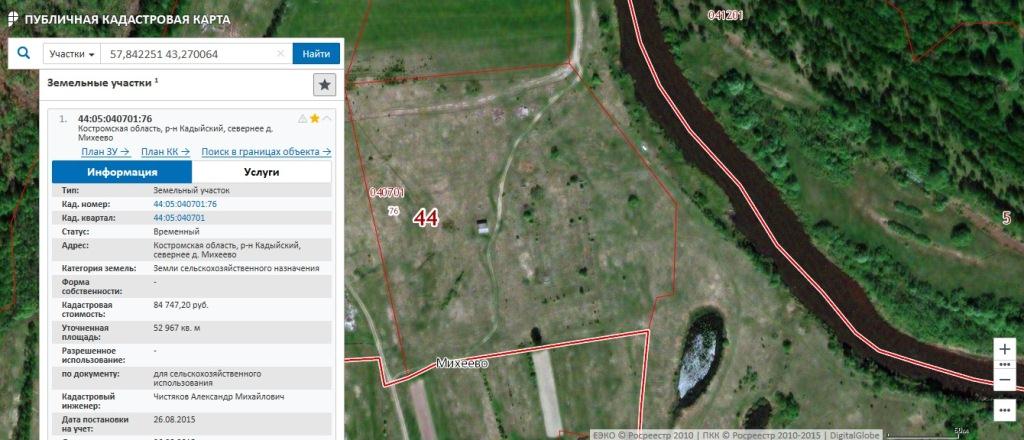 Инвестиционная площадка №3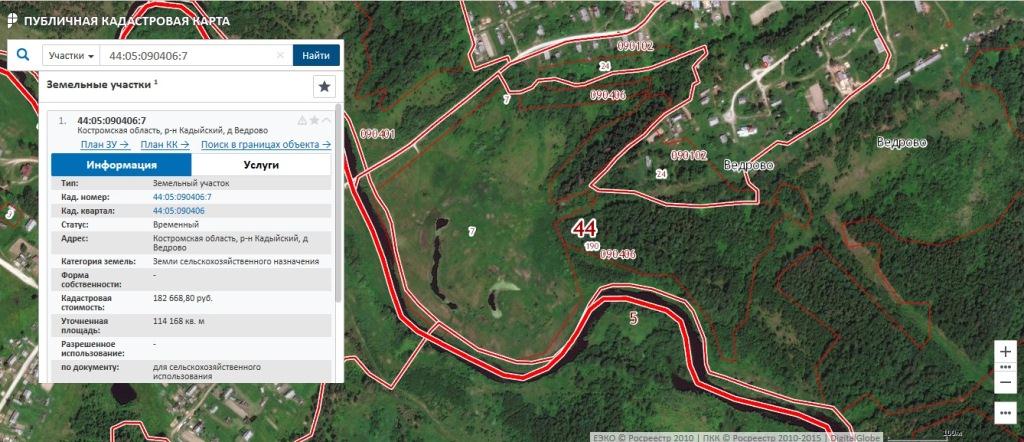 1Месторасположение объектаКостромская обл., п.Кадый, ул. Центральная2Тип объектаАдминистративное здание3Остаточная стоимость27903.177 тыс.руб4Технические характеристики объекта2 этажаРазмеры в осях 39 на 20,8мСтены кирпичныеКровля -отсутствуетИнженерные системы отсутствуютВнутренняя отделка - отсутствует5Удалённость объекта от:-центра города-автомагистрали-жилых помещений0,1 км1 км0,1км6Инженерная инфраструктура:- наличие ж/днет- обеспеченность подъездными путями д орога с асфальтобетонным покрытиемсостояние хорошее-наличие газоснабжения нет , 100 км-наличие теплоснабжения да, центральное  - наличие электроснабжения да, от центральных эл.сетей  -наличие водоснабжения д а, от центральных сетей -наличие водоотведения , очистка сточных водНет, местный выгреб7Объём необходимых инвестиций для завершения строительства и ввода объекта в эксплуатацию27903.177 тыс.руб8Наименование собственника объекта, координатыАдминистрация Кадыйского муниципального района, Костромская область, Кадыйский район, п.Кадый  ул. Центральная д. 39ПредложенияРазмещение бюджетных организаций, аренда№Местоположение площадкиРеквизиты собственника объекта недвижимости1БоксыКостромская область, Кадыйский район,С. Чернышево, ул. ЦентральнаяСПК «Ильич»1Собственник (наименование, адрес)Собственник (наименование, адрес)СПК «Ильич»2Юридический адресЮридический адрес3Руководитель (лицо, ответственное за переговоры ФИО, должность, тел.)Руководитель (лицо, ответственное за переговоры ФИО, должность, тел.)Учредители  СПК «Ильич»Основные характеристики земельного участкаОсновные характеристики земельного участкаОсновные характеристики земельного участкаОсновные характеристики земельного участка4адресадресКостромская обл., Кадыйский р-н, с. Чернышево, ул. Центральная4кадастровый номеркадастровый номернет4площадь, гаплощадь, га4категория земелькатегория земель4вид разрешенного использованиявид разрешенного использованиядля обслуживания магазина4удельный показатель кадастровой стоимости, руб./кв.мудельный показатель кадастровой стоимости, руб./кв.м4кадастровая стоимость земельного участка, руб.кадастровая стоимость земельного участка, руб.4возможность расширениявозможность расширения4Характеристика территории площадки (рельеф, почвы, глубина залегания подземных вод, благоустройство, покрытие и т.д.)Характеристика территории площадки (рельеф, почвы, глубина залегания подземных вод, благоустройство, покрытие и т.д.)Удаленность участка от, км:Удаленность участка от, км:Удаленность участка от, км:Удаленность участка от, км:61. центра п. Кадый1. центра п. Кадый94  км.62. автомагистрали2. автомагистрали34  км.63. ж/д станции3. ж/д станции9264. речного порта4. речного порта -65. жилых строений5. жилых строений -Инженерная инфраструктураИнженерная инфраструктураИнженерная инфраструктураИнженерная инфраструктура71. Наличие ж/д путей (Да/нет, если да, то добавить описание)1. Наличие ж/д путей (Да/нет, если да, то добавить описание) нет72. Обеспеченность подъездными путями (Да/нет, если да, то добавить описание)2. Обеспеченность подъездными путями (Да/нет, если да, то добавить описание) Да73. Обеспеченность газом (Да/нет, если да, то добавить описание)3. Обеспеченность газом (Да/нет, если да, то добавить описание) баллонное74. Источник теплоснабжения4. Источник теплоснабжения нет75. Источник электроснабжения5. Источник электроснабжения да76. Источник водоснабжения6. Источник водоснабжения да77. Близлежащие объекты (промышленные предприятия, их отраслевая принадлежность)7. Близлежащие объекты (промышленные предприятия, их отраслевая принадлежность) нетОсновные характеристики объектов недвижимости:Основные характеристики объектов недвижимости:Основные характеристики объектов недвижимости:Основные характеристики объектов недвижимости:5Наименование объекта недвижимости:Наименование объекта недвижимости:Боксы СПК «Ильич»5адресадресКостромская обл., Кадыйский р-н, с. Чернышево, ул. Центральная5площадь, кв.м.площадь, кв.м.5этажностьэтажностьОдноэтажное5объем, куб.м.объем, куб.м.-5высота перекрытий, м.высота перекрытий, м.-5сетка колон, мсетка колон, м-5год постройкигод постройки-5физическое состояние (отл., хор., удовл., авар.)физическое состояние (отл., хор., удовл., авар.)-5готовность объекта (да/нет, процент готовности)готовность объекта (да/нет, процент готовности)-5возможность расширениявозможность расширениянетОсобенности производственного корпусаОсобенности производственного корпусаОсобенности производственного корпусаОсобенности производственного корпуса8количество пролетовколичество пролетов -8нагрузка на пол, тонн /м²нагрузка на пол, тонн /м² -8точечная нагрузка на пол,тонн /м²точечная нагрузка на пол,тонн /м² -8материал поверхности поламатериал поверхности пола -8ровность поларовность пола -8кран-балки(количество, грузоподъемность в тоннах)кран-балки(количество, грузоподъемность в тоннах) -8количество въездовколичество въездов -8количество входовколичество входов -8освещениеестественное -8освещениеискусственное -8система вентиляциисистема вентиляции -8отоплениеотопление -8система пожарной сигнализациисистема пожарной сигнализации -8автоматическая система пожаротушенияавтоматическая система пожаротушения -8система охранной сигнализациисистема охранной сигнализации -8система видеонаблюдениясистема видеонаблюдения -Особенности административного зданияОсобенности административного зданияОсобенности административного зданияОсобенности административного здания9наличие офисных помещений, кв.м.наличие офисных помещений, кв.м. -9телефонные линии (номеров)телефонные линии (номеров) -9интернет (количество выделенных линий)интернет (количество выделенных линий) -Предложения собственникаПредложения собственникаПредложения собственникаПредложения собственника10Аренда (руб. в год)Аренда (руб. в год) -11Продажа (руб.)Продажа (руб.) -12Участие в капитале (Да/нет)Участие в капитале (Да/нет) -13Другая форма сотрудничестваДругая форма сотрудничества -1Собственник (наименование, адрес)Земли населенных пунктовАдминистрация Кадыйского муниципального района,157980, Костромская область, поселок Кадый, улица Центральная, дом 32Юридический адрес157980, Костромская область, поселок Кадый, улица Центральная, дом 33Руководитель (лицо, ответственное за переговоры ФИО, должность, тел.)Смирнов Владимир Павлович -  глава администрации городского поселения п. Кадый тел. 8(49442) 3-54-61Основные характеристики земельного участкаОсновные характеристики земельного участкаОсновные характеристики земельного участка4адресп.Кадый, ул. Комарова, д.54кадастровый номер44:05:120154:434площадь, га1,14категория земельЗемли населенных пунктов4вид разрешенного использованияДля размещения рынка4удельный показатель кадастровой стоимости, руб./кв.м718,734кадастровая стоимость земельного участка, руб.7141261,724возможность расширениянет4Характеристика территории площадки (рельеф, почвы, глубина залегания подземных вод, благоустройство, покрытие и т.д.)Рельеф участка равнинный,  асвальто- бетонное покрытие  части площадиУдаленность участка от, км:Удаленность участка от, км:Удаленность участка от, км:51. центра города0,252. автомагистрали0,253. ж/д станции-54. речного порта-55. жилых строений0,5Инженерная инфраструктураИнженерная инфраструктураИнженерная инфраструктура61. Наличие ж/д путей (Да/нет, если да, то добавить описание)нет62. Обеспеченность подъездными путями (Да/нет, если да, то добавить описание)да63. Обеспеченность газом (да – мощность куб.м. в год; нет – расстояние до газопровода)нет64. Источник теплоснабжения (да – наименование, мощность; нет – расстояние до источника)нет65. Источник электроснабжения (да – наименование, мощность; нет – расстояние до источника)КТПП № 14666. Источник водоснабжения (да – наименование, мощность; нет – расстояние до источника)Центральный водопровод67. Близлежащие объекты (промышленные предприятия, их отраслевая принадлежность)Магазин ООО «Монтажник»7Примерное расстояние от площадки до источников сырья -Предложения собственникаПредложения собственникаПредложения собственника8Аренда (руб. в год)По оценке9Продажа (руб.)По оценке10Участие в капитале (Да/нет)-11Другая форма сотрудничества-1Собственник (наименование, адрес)Земли сельскохозяйственного назначенияАдминистрация Селищенского сельского поселения,157989, Костромская область, Кадыйский р-н, д. Селище2Юридический адрес157989, Костромская областьКадыйский р-н, д. Селище3Руководитель (лицо, ответственное за переговоры ФИО, должность, тел.)Крышковец Елена Валерьевна- глава администрации Селищенского сельского поселения, тел. (49442)3-50-51Основные характеристики земельного участкаОсновные характеристики земельного участкаОсновные характеристики земельного участка4адрессевернее д. Михеево4кадастровый номер44:05:040701:764площадь, га5,34категория земельЗемли сельскохозяйственного назначения4вид разрешенного использованияДля сельскохозяйственного использования (скотоводство)4удельный показатель кадастровой стоимости, руб./кв.м1,664кадастровая стоимость земельного участка, руб.84747,24возможность расширениянет4Характеристика территории площадки (рельеф, почвы, глубина залегания подземных вод, благоустройство, покрытие и т.д.)Рельеф участка равнинныйУдаленность участка от, км:Удаленность участка от, км:Удаленность участка от, км:51. центра города-52. автомагистрали-53. ж/д станции-54. речного порта-55. жилых строений-Инженерная инфраструктураИнженерная инфраструктураИнженерная инфраструктура61. Наличие ж/д путей (Да/нет, если да, то добавить описание)Нет62. Обеспеченность подъездными путями (Да/нет, если да, то добавить описание)Да63. Обеспеченность газом (да – мощность куб.м. в год; нет – расстояние до газопровода)Нет64. Источник теплоснабжения (да – наименование, мощность; нет – расстояние до источника)Нет65. Источник электроснабжения (да – наименование, мощность; нет – расстояние до источника)КТПП № 14666. Источник водоснабжения (да – наименование, мощность; нет – расстояние до источника)Река Нёмда67. Близлежащие объекты (промышленные предприятия, их отраслевая принадлежность)ООО «Альянс» деревообработка7Примерное расстояние от площадки до источников сырья -Предложения собственникаПредложения собственникаПредложения собственника8Аренда (руб. в год)360009Продажа (руб.)-10Участие в капитале (Да/нет)-11Другая форма сотрудничества-1Собственник (наименование, адрес)Земли сельскохозяйственного назначенияАдминистрация Столпинского сельского поселения,157996, Костромская область, Кадыйский р-н, с. Столпино2Юридический адрес157996, Костромская областьКадыйский р-н, с. Столпино3Руководитель (лицо, ответственное за переговоры ФИО, должность, тел.)Цыплова Марина Александровна- глава администрации Столпинского  сельского поселения, тел. (49442)3-60-26Основные характеристики земельного участкаОсновные характеристики земельного участкаОсновные характеристики земельного участка4адресд.Ведрово, ориентировочно в 150м. по направлению на северо-запад от д. № 634кадастровый номер44:05:090406:74площадь, га11,44категория земельЗемли сельскохозяйственного назначения4вид разрешенного использованияДля сельскохозяйственного использования 4удельный показатель кадастровой стоимости, руб./кв.м1,604кадастровая стоимость земельного участка, руб.182668,84возможность расширенияНет4Характеристика территории площадки (рельеф, почвы, глубина залегания подземных вод, благоустройство, покрытие и т.д.)Рельеф участка равнинныйУдаленность участка от, км:Удаленность участка от, км:Удаленность участка от, км:51. центра города-52. автомагистрали-53. ж/д станции-54. речного порта-55. жилых строений-Инженерная инфраструктураИнженерная инфраструктураИнженерная инфраструктура61. Наличие ж/д путей (Да/нет, если да, то добавить описание)Нет62. Обеспеченность подъездными путями (Да/нет, если да, то добавить описание)Да63. Обеспеченность газом (да – мощность куб.м. в год; нет – расстояние до газопровода)Нет64. Источник теплоснабжения (да – наименование, мощность; нет – расстояние до источника)Нет65. Источник электроснабжения (да – наименование, мощность; нет – расстояние до источника)КТПП № 14666. Источник водоснабжения (да – наименование, мощность; нет – расстояние до источника)Река Нёмда67. Близлежащие объекты (промышленные предприятия, их отраслевая принадлежность)-7Примерное расстояние от площадки до источников сырья -Предложения собственникаПредложения собственникаПредложения собственника8Аренда (руб. в год)780009Продажа (руб.)-10Участие в капитале (Да/нет)-11Другая форма сотрудничества-